Καλοκαιρινή περιοδεία σε όλη την ΕλλάδαTOC TOC του Laurent Baffie#Αγάπη_ρε... 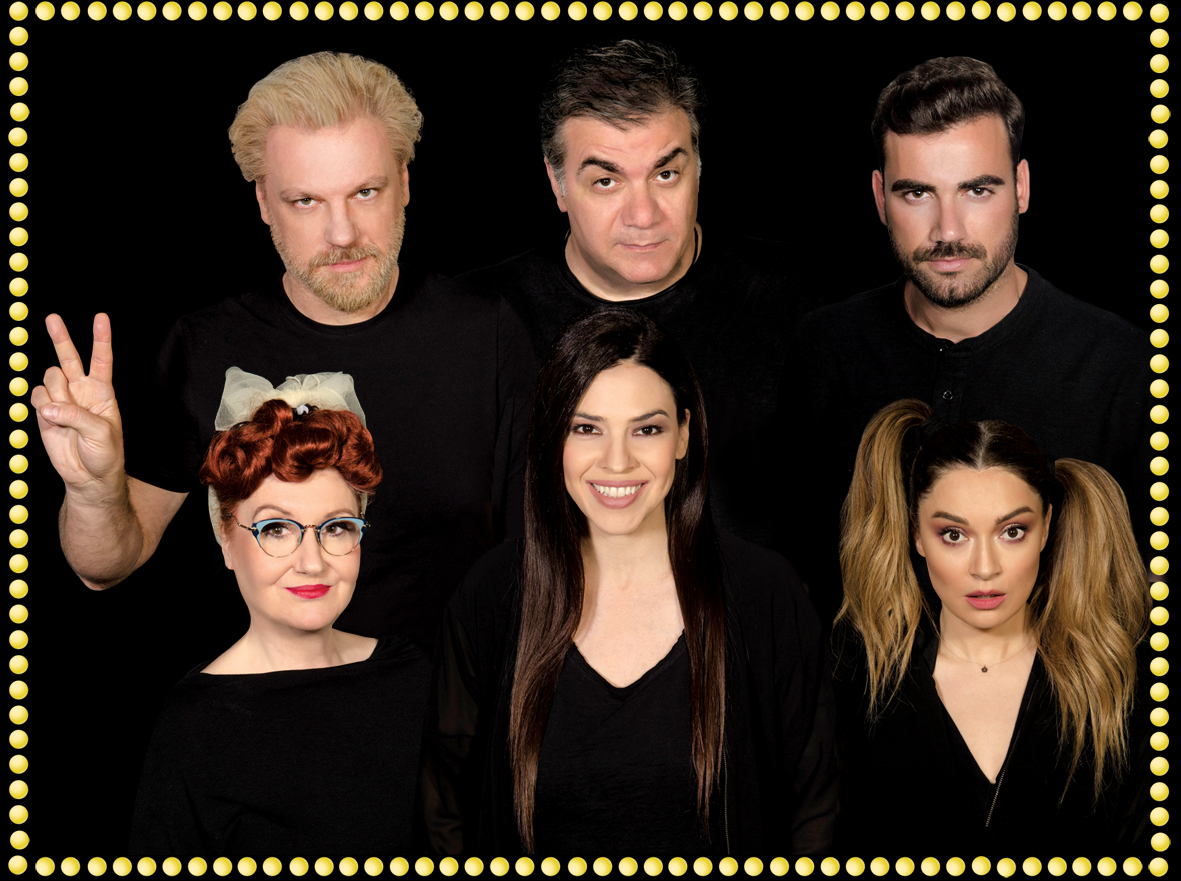 Σκηνοθεσία: Κώστας ΣπυρόπουλοςΜετά την θριαμβευτική πορεία σε Αθήνα και Θεσσαλονίκη, η θρυλική…ψυχοθεραπευτική κωμωδία Toc Toc του Laurent Baffie σε σκηνοθεσία Κώστα Σπυρόπουλου, ξεκινάει μια μεγάλη καλοκαιρινή περιοδεία σε όλη την Ελλάδα!!! Ο Κώστας Σπυρόπουλος και η «παλιά φρουρά» Δημήτρης Σταρόβας και Νίκος Πολυδερόπουλος υποδέχονται στο θίασο τρείς «καινούριες» γυναίκες: την Ναταλία Δραγούμη, την Φωτεινή Ντεμίρη και την Αποστολία Ζώη!!! Ανανεωμένος και πανέτοιμος ο νέος θίασος του Toc Toc υπόσχεται περισσότερο γέλιο και μεγαλύτερες συγκινήσεις για να πάρει την «ψήφο εμπιστοσύνης» απ’ όλες τις πόλεις της Ελλάδας!!!  Η επιτυχημένη ψυχοθεραπευτική κωμωδία ανέβηκε πρώτη φορά το 2013 στο θέατρο Ήβη, όπου και παίζεται μέχρι σήμερα!!! Αποδομώντας τις ιδεοψυχαναγκαστικές διαταραχές, τα λεγόμενα «τικ», η παράσταση …ψυχαγωγεί…συγκινεί και χαρίζει άφθονο γέλιο…σε ψυχοθεραπευόμενους και ψυχοθεραπευτές…μέσα από τον μόνο δρόμο που μας «έμεινε» τον δρόμο της αγάπης!!! Αγάπη ρεεεεεεεε…θα φωνάζουν το καλοκαίρι σε όλη την Ελλάδα οι ηθοποιοί και οι συντελεστές της παράστασης!!! Μόνο αγάπη ρεεεεεεεε!!!!Πρώτος σταθμός…η Βόρεια Ελλάδα!!! Γιαννιτσά – Κοζάνη – Σέρρες – Ξάνθη – Κομοτηνή – Αλεξανδρούπολη!!!ΥπόθεσηΟ Ομάρ Ταριφ (Κώστας Σπυρόπουλος) ή Βilldab ή αλλιώς Βασίλης Δαμπάογλου το τρελό Παόκι απ’ την Θεσσαλονίκη, με ανανεωμένο πλατίνα μαλλί, κατεβαίνει με το ταξί του στην Αθήνα, να συναντήσει το γιατρό! Ιδεοψυχαναγκασμός του η αριθμομανία.Ο Φώτης Σταθάκης (Δημήτρης Σταρόβας) έρχεται  με το σύνδρομό του, το "Jill de la Turret"...μπινελικώνει και γαυγίζει !!! Τα γαυγισματάκια του "βγαίνουν" σε καταστάσεις στρες, ο Φώτης είναι πολυτάλαντος και έχει εκατό ειδικότητες!Η Λαρισαία Νίτσα (Ναταλία Δραγούμη) από το Σβετλανίτσα…κατάγεται από την Λευκορωσία, αλλά είναι παντρεμένη με Λαρισαίο! Με το βαλιτσάκι-οπλοστάσιο καθαρίζει, απολυμαίνει ό,τι βρει μπροστά της και χτυπάει μικρόβια και ιούς ανελέητα!Η Άννα Μαρία Κλεοπάτρα Μπιμπίκα (Φωτεινή Ντεμίρη), θεούσα πάντα, δεν λέει ότι έρχεται στο γιατρό για την ίδια και τα τικ της, αλλά για μια φίλη, που δεν μπορεί να μετακινηθεί. Επικαλείται ακόμα όλους τους αγίους και τις ιδιότητες αυτών, ενώ όταν ακούει τα γαλλικά του "Ζαν Λουι" Φώτη, αρχίζει και τα ξόρκια!Η Λίλη Παπαγεωργοδημητρομανωλάκη (Αποστολία Ζώη) επαναλαμβάνει από την πρώτη στιγμή ό,τι λέει πάντα 2 φορές και “κάποιες φορές” επαναλαμβάνει την τελευταία λέξη ή συλλαβή. Σύνδρομό της η παλιλαλία!Ο Μπάμπης Γραμμένος (Νίκος Πολυδερόπουλος) έρχεται με το μηχανάκι του... δεν πατάει πάνω σε γραμμές, τραυλίζει όταν τις βλέπει και έχει ένα μεγάλο θέμα με τη συμμετρία!Όλοι αυτοί, άγνωστοι μεταξύ τους, συναντώνται στον προθάλαμο του παγκοσμίου φήμης γιατρού, στις ικανότητες του οποίου έχουν εναποθέσει όλες τις ελπίδες τους για οριστική θεραπεία. Ο γιατρός όμως λείπει και όπως συνεχώς ενημερώνει τους ασθενείς η βοηθός του, προσπαθεί να έλθει και όλο κοντεύει και όλο όμως αργεί.Οι ήρωές μας περιμένουν και όσο περιμένουν κουβεντιάζουν και όσο κουβεντιάζουν οδηγούνται μοιραία σε grouptherapy αυτοδίδακτο ελλείψει ιατρού, τα αποτελέσματα του άκρως απρόσμενα και ανατρεπτικά, ξεκαρδιστικά και συγκινητικά.TOC TOC Μία παράσταση... ψυχοθεραπεία!!!Παίζουν:Κώστας Σπυρόπουλος, Δημήτρης Σταρόβας,Ναταλία Δραγούμη, Νίκος Πολυδερόπουλος,Φωτεινή Ντεμίρη, Αποστολία Ζώη, Εβελίνα Καραπάνου.Συντελεστές:Διασκευή - Απόδοση Κειμένου: Κώστας Σπυρόπουλος - Κατερίνα ΜπέηΣκηνοθεσία: Κώστας ΣπυρόπουλοςΣκηνικά: Γιάννης ΜουρίκηςΚοστούμια: Νικόλ Παναγιώτου– Στεφανία ΛυμπεροπούλουΦωτισμοί: Δημήτρης ΚουτάςΦωτογράφος: Μανώλης ΧιώτηςΜακιγιάζ:MakeupLab by YiannisMarketakisVideoArt: ΔημήτρηςΖόγκαςΑ΄ Βοηθός Σκηνοθέτη: Δημήτρης ΚατσόγιαννοςΒ΄ Βοηθός Σκηνοθέτη: Εβελίνα ΚαραπάνουΔιεύθυνση παραγωγής: Δημήτρης ΚουκάςΠαραγωγή: Κάππα Σίγμα productionsΔημόσιες Σχέσεις - Προβολή: Μαργαρίτα Δρούτσα 6942065888, mdroutsa@gmail.comΟργάνωση Περιοδείας: Χρόνος-Δράσεις πολιτισμού , Τηλ. 210 2922057, xronos.dp@gmail.com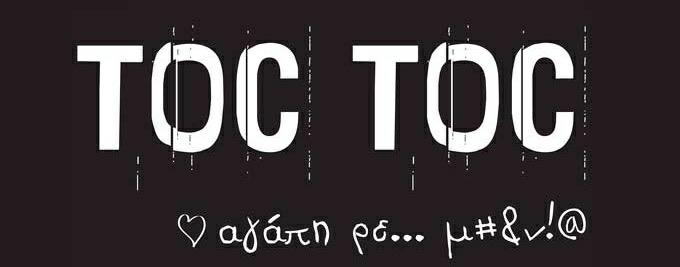 Το τραγούδι της παράστασης «Αγάπη ρε...» ερμηνεύει ο Πάνος Κιάμος σε μουσική Γιώργου Σαμπάνη και στίχους Νίκου ΓρίτσηΠρόγραμμα περιοδείαςΔΕΥΤΕΡΑ 24 ΙΟΥΝΙΟΥΑΝΟΙΧΤΟ ΘΕΑΤΡΟ ΓΙΑΝΝΙΤΣΩΝΤΡΙΤΗ 25 ΙΟΥΝΙΟΥΥΠΑΙΘΡΙΟ ΑΜΦΙΘΕΑΤΡΟ ΚΟΖΑΝΗΣΤΕΤΑΡΤΗ 26 ΙΟΥΝΙΟΥΑΝΟΙΧΤΟ ΑΜΦΙΘΕΑΤΡΟ ΤΕΙ ΣΕΡΡΩΝΠΕΜΠΤΗ 27 ΙΟΥΝΙΟΥΞΑΝΘΗ - ΘΕΡΙΝΟ ΔΗΜΟΤΙΚΟ ΑΜΦΙΘΕΑΤΡΟΠΑΡΑΣΚΕΥΗ 28 ΙΟΥΝΙΟΥΚΟΜΟΤΗΝΗ - ΘΕΡΙΝΟ ΔΗΜΟΤΙΚΟ ΘΕΑΤΡΟΣΑΒΒΑΤΟ 29 ΙΟΥΝΙΟΥΑΛΕΞΑΝΔΡΟΥΠΟΛΗ - ΟΙΚΟΠΑΡΚΟ ΑΛΤΙΝΑΛΜΑΖΗΠΕΜΠΤΗ 11 ΙΟΥΛΙΟΥΒΕΑΚΕΙΟ ΘΕΑΤΡΟ ΠΕΙΡΑΙΑΠΑΡΑΣΚΕΥΗ 12 ΙΟΥΛΙΟΥΑΝΟΙΧΤΟ ΘΕΑΤΡΟ ΗΛΙΟΥΠΟΛΗΣ ΄΄Δ.ΚΙΝΤΗΣ΄΄ΣΑΒΒΑΤΟ 13 ΙΟΥΛΙΟΥΧΑΛΚΙΔΑ-ΘΕΑΤΡΟ ΟΡΕΣΤΗΣ ΜΑΚΡΗΣΚΥΡΙΑΚΗ 14 ΙΟΥΛΙΟΥALEX THEATER-ΠΟΡΤΟ ΡΑΦΤΗΤΕΤΑΡΤΗ 24 & ΠΕΜΠΤΗ 25 ΙΟΥΛΙΟΥΚΑΛΑΜΑΤΑ – ΘΕΑΤΡΟ ΚΑΣΤΡΟΥΣΑΒΒΑΤΟ 27 ΙΟΥΛΙΟΥΠΝΕΥΜΑΤΙΚΟ ΚΕΝΤΡΟ ΛΕΥΚΑΔΑΣΚΥΡΙΑΚΗ 28 ΙΟΥΛΙΟΥ ΚΕΡΚΥΡΑ - ΘΕΑΤΡΟ ΜΟΝ ΡΕΠΟ ΄΄ΡΕΝΑ ΒΛΑΧΟΠΟΥΛΟΥ΄΄ΔΕΥΤΕΡΑ 29 ΙΟΥΛΙΟΥΑΓΡΙΝΙΟ-ΚΙΝ/ΘΕΑΤΡΟ ''ΕΛΛΗΝΙΣ''ΤΡΙΤΗ 30 ΙΟΥΛΙΟΥΑΙΓΙΟ-Υπαίθριο Θέατρο Αιγιαλείας Γ. ΠαππάςΤΕΤΑΡΤΗ 31 ΙΟΥΛΙΟΥΑνοιχτό Θέατρο Καβασίλων  7ο Φεστιβάλ Δήμου ΠηνειούΠΑΡΑΣΚΕΥΗ 2 ΑΥΓΟΥΣΤΟΥΚΕΦΑΛΟΝΙΑ ΑΡΓΟΣΤΟΛΙΣΑΒΒΑΤΟ 3 ΑΥΓΟΥΣΤΟΥΚΕΦΑΛΟΝΙΑ ΛΗΞΟΥΡΙΤΕΤΑΡΤΗ 7 ΑΥΓΟΥΣΤΟΥΒΟΛΟΣ - ΘΕΡΙΝΟ ΔΗΜΟΤΙΚΟ ΘΕΑΤΡΟ ΜΕΛΙΝΑ ΜΕΡΚΟΥΡΗΠΕΜΠΤΗ 8 ΑΥΓΟΥΣΤΟΥVICTORIA ΘΕΡΙΝΟ ΚΙΝ/ΘΕΑΤΡΟΝΕΟΙ ΠΟΡΟΙ - ΠΛΑΤΑΜΩΝΑΣΠΑΡΑΣΚΕΥΗ 9 ΑΥΓΟΥΣΤΟΥΑΜΦΙΘΕΑΤΡΟ ΣΙΒΗΡΗΣ - 27o Φεστιβάλ Κασσάνδρας - 2019ΣΑΒΒΑΤΟ 10 ΑΥΓΟΥΣΤΟΥΑΜΦΙΘΕΑΤΡΟ Ν.ΜΟΥΔΑΝΙΩΝ - ΦΕΣΤΙΒΑΛ ΤΗΣ ΘΑΛΑΣΣΑΣ 2019ΚΥΡΙΑΚΗ 18 ΑΥΓΟΥΣΤΟΥΡΕΘΥΜΝΟ ΘΕΑΤΡΟ ΕΡΩΦΙΛΗ (ΦΟΡΤΕΤΖΑ)ΔΕΥΤΕΡΑ 19 ΑΥΓΟΥΣΤΟΥΧΑΝΙΑ - ΘΕΑΤΡΟ ΑΝΑΤΟΛΙΚΗΣ ΤΑΦΡΟΥΤΕΤΑΡΤΗ 21 ΑΥΓΟΥΣΤΟΥΠΑΤΡΑ – ΑΡΧΑΙΟ ΩΔΕΙΟΠΑΡΑΣΚΕΥΗ 23 ΑΥΓΟΥΣΤΟΥΤΡΙΠΟΛΗ-Θέατρο άλσους Αγίου ΓεωργίουΣΑΒΒΑΤΟ 24 ΑΥΓΟΥΣΤΟΥΞΥΛΟΚΑΣΤΡΟ- Ανοιχτό Θέατρο Β. ΓεωργιάδηςΔΕΥΤΕΡΑ 26 ΑΥΓΟΥΣΤΟΥΒΡΙΛΗΣΣΙΑ - ΘΕΑΤΡΟ ΑΛΙΚΗ ΒΟΥΓΙΟΥΚΛΑΚΗΣΑΒΒΑΤΟ 31 ΑΥΓΟΥΣΤΟΥΡΑΦΗΝΑ  ΠΡΟΑΥΛΙΟ ΓΥΜΝΑΣΙΟΥ – ΛΥΚΕΙΟΥΔΕΥΤΕΡΑ 2 ΣΕΠΤΕΜΒΡΙΟΥΠΑΠΑΓΟΥ – ΚΗΠΟΘΕΑΤΡΟΤΕΤΑΡΤΗ 4 ΣΕΠΤΕΜΒΡΙΟΥΝΙΚΑΙΑ – ΚΑΤΡΑΚΕΙΟ ΘΕΑΤΡΟΠΑΡΑΣΚΕΥΗ 6 ΣΕΠΤΕΜΒΡΙΟΥΚΟΡΥΔΑΛΛΟΣ – ΘΕΑΤΡΟ ΘΑΝΑΣΗΣ ΒΕΓΓΟΣΚΥΡΙΑΚΗ 8 ΣΕΠΤΕΜΒΡΙΟΥΓΑΛΑΤΣΙ – ΘΕΑΤΡΟ ΑΛΣΟΥΣ ΒΕΪΚΟΥΔΕΥΤΕΡΑ 9 ΣΕΠΤΕΜΒΡΙΟΥΠΕΤΡΟΥΠΟΛΗ – ΘΕΑΤΡΟ ΠΕΤΡΑΣΠΕΜΠΤΗ 12 ΣΕΠΤΕΜΒΡΙΟΥΘΕΣΣΑΛΟΝΙΚΗ – ΘΕΑΤΡΟ ΔΑΣΟΥΣΤιμές εισιτηρίωνΓενική είσοδος €20Εκπτωτικό  €15 (Φοιτητές, Ανέργων, ΑμεΑ)Προπώληση στα επιλεγμένα σημεία των ΦεστιβάλΗλεκτρονική Προπώληση: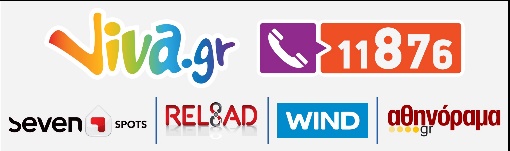 